Табеларни преглед Календара образовно-васпитног рада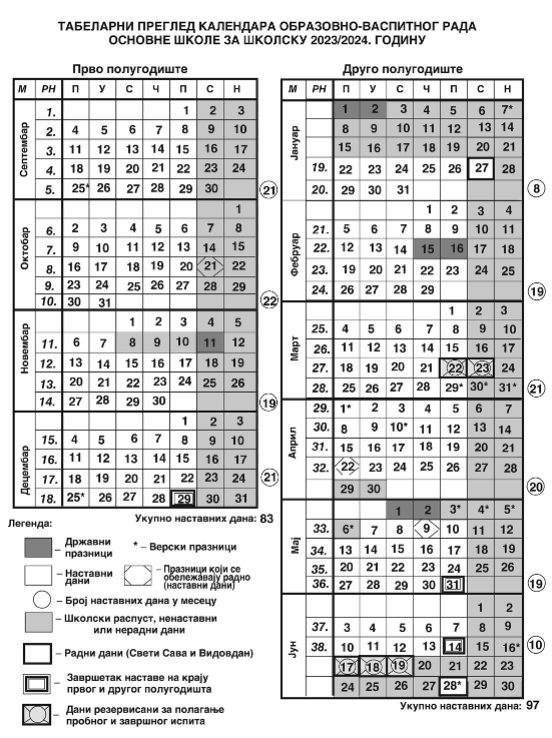 ДАНДАТУМНАПОМЕНАУторак7. новембар 2023.Ради се пораспореду за четвртакНАПОМЕНЕ УЗ КАЛЕНДАР ОБРАЗОВНО-ВАСПИТНОГ РАДА – АКТИВНОСТИ СА ПРЕЦИЗИРАНИМ ВРЕМЕНОМ РЕАЛИЗАЦИЈЕНАПОМЕНЕ УЗ КАЛЕНДАР ОБРАЗОВНО-ВАСПИТНОГ РАДА – АКТИВНОСТИ СА ПРЕЦИЗИРАНИМ ВРЕМЕНОМ РЕАЛИЗАЦИЈЕАКТИВНОСТВРЕМЕПрви класификациони период1.9.2023 –4. 11. 2023.Подела ђачких књижица на крају првог полугодиштаполовина јануараТрећи класификациони период22. 1. 2024 – 30. 3. 2024.Подела сведочанстава и диплома  ученицима осмог разредајунПодела ђачких књижица и сведочанстава на крају другог полугодишта ученицима од 1. до 7. разреда28. јун 2022.Надокнада часова неодржаних у време наставних дана због реализације екскурзија током школске године зависно од времена реализације екскурзија Пробни завршни испит 22. и 23. март 2024. Завршни испит17, 18. и 19. јун 2024.